2016-03-02 Marijampolės Rokiškių Jono gimnazijoje vyko akcija IV gimnazijos klasių merginoms "Optimali kūno sudėtis - sveikos mitybos ir fizinio aktyvumo rezultatas". Merginos mielai svėrėsi ir matavosi, konsultavosi sveikos mitybos klausimais su sveikatos priežiūros specialiste Snieguole. „Omron“ kūno sudėties analizatorius įsigytas įgyvendinant 2009–2014 m. Norvegijos finansinio mechanizmo programos Nr. LT11 „Visuomenės sveikatai skirtos iniciatyvos“ priemonę „Sveikatos priežiūros paslaugų teikimo mokyklose ir ikimokyklinio ugdymo įstaigose gerinimas Marijampolės savivaldybėje“ projektą. Gimnazijoje jis yra naujiena ir sparčiai populiarėja ne tik tarp merginų bet ir vaikinų. Tai skatina sveikesnę mitybą ir didesnį fizinį aktyvumą.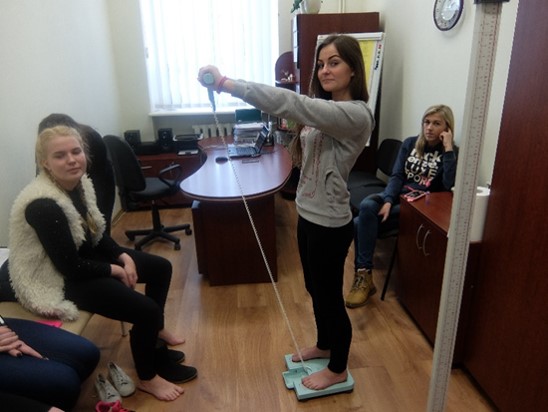 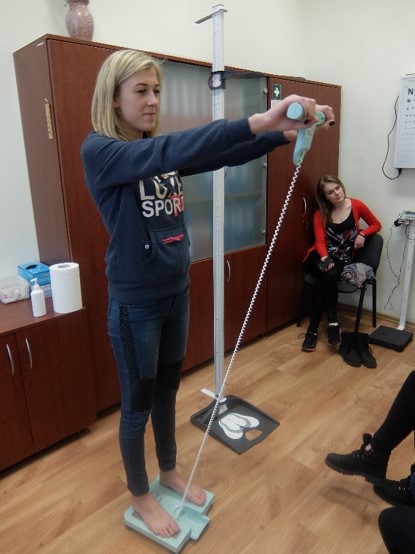 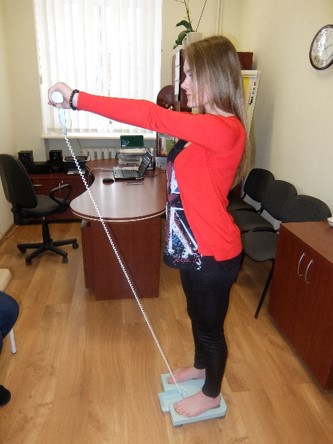 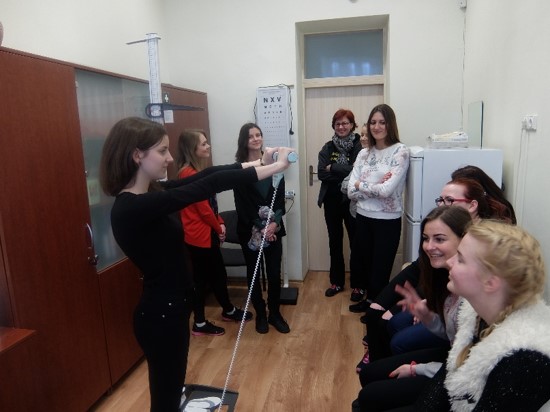 